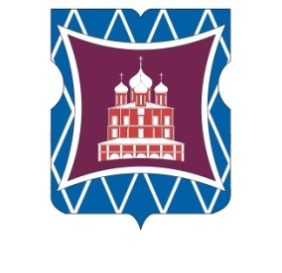 СОВЕТ ДЕПУТАТОВМУНИЦИПАЛЬНОГО ОКРУГА ДОНСКОЙРЕШЕНИЕ22 июня 2023 года  №  01-03-38В соответствии с пунктом 2 части 5 статьи 1 Закона города Москвы от 11 июля 2012 года № 39 «О наделении органов местного самоуправления муниципальных округов в городе Москве отдельными полномочиями города Москвы», постановлением Правительства Москвы от 6 марта 2015 года № 102-ПП «О размещении сезонных (летних) кафе при стационарных предприятиях общественного питания», рассмотрев обращение  префектуры Южного административного округа города Москвы от  09  июня 2023 года № ЮАО 01-23-5488/3 (входящий от 13 июня 2023 года № 174),        Совет депутатов муниципального округа Донской решил:	1. Согласовать проект изменения схемы размещения сезонных кафе на территории Донского района города Москвы в части включения в схему  размещения сезонного (летнего) кафе при стационарном предприятии общественного питания,  расположенного по адресу: Духовской переулок,  дом 17, строение 11  (ООО "ИСТВУДС", площадь – 2,5 кв.м.).		2. Направить настоящее решение в Департамент территориальных органов исполнительной власти города Москвы, префектуру Южного административного округа  города Москвы, управу Донского района города Москвы в течение трех дней со дня его принятия.	3. Опубликовать настоящее решение в бюллетене «Московский муниципальный вестник» и разместить на официальном сайте муниципального округа Донской  www.mo-donskoy.ru.4. Контроль за исполнением настоящего решения возложить на главу муниципального округа Донской Кабанову Т.В.Глава муниципального округа Донской	    Т.В. КабановаО проекте изменения схемы  размещения сезонных кафе на территории Донского района города Москвы по адресу: Духовской переулок, дом 17, строение 11